MODELO DE FATURA DE MUDANÇA	                      	 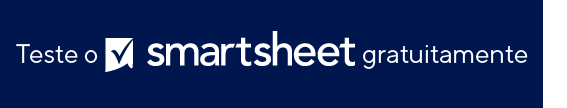 SEU LOGOTIPOSEU LOGOTIPOSEU LOGOTIPOFATURA DE MUDANÇAFATURA DE MUDANÇAFATURA DE MUDANÇANome da empresaNome da empresaNome da empresaDATA DA FATURARua Principal, 123Rua Principal, 123Rua Principal, 123São Paulo, SP 44416São Paulo, SP 44416São Paulo, SP 44416Nº DA FATURA(321) 456-7890(321) 456-7890(321) 456-7890Endereço de e-mailEndereço de e-mailEndereço de e-mailPRAZO FINALCOBRAR DEVALOR DEVIDONome da empresaACD: Nome/DepartamentoRua Principal, 123ENDEREÇO DE RETIRADAENDEREÇO DE RETIRADAENDEREÇO DE RETIRADAENDEREÇO DE RETIRADAENDEREÇO DE RETIRADASão Paulo, SP 44416Rua Kelly, 789; São Paulo, SP 44416Rua Kelly, 789; São Paulo, SP 44416Rua Kelly, 789; São Paulo, SP 44416Rua Kelly, 789; São Paulo, SP 44416Rua Kelly, 789; São Paulo, SP 44416(32) 1456-7890ENDEREÇO DE DESTINOENDEREÇO DE DESTINOENDEREÇO DE DESTINOENDEREÇO DE DESTINOENDEREÇO DE DESTINOEndereço de e-mailRua do Parque, 456, apto. 4; São Paulo, SP 44416Rua do Parque, 456, apto. 4; São Paulo, SP 44416Rua do Parque, 456, apto. 4; São Paulo, SP 44416Rua do Parque, 456, apto. 4; São Paulo, SP 44416Rua do Parque, 456, apto. 4; São Paulo, SP 44416DATA DE INÍCIOTARIFA DE HORA REGULARTARIFA DE HORA REGULARHORA DE INÍCIOTAXA DE HORAS EXTRASTAXA DE HORAS EXTRASDATA DE TÉRMINOTAXA DE SERVIÇO EXTRATAXA DE SERVIÇO EXTRAHORA DE TÉRMINOPREÇO POR QUILÔMETROPREÇO POR QUILÔMETRODATAHORAS REGULARESPREÇO DE HORAS REGULARESHORAS EXTRASPREÇO DE HORAS EXTRASQUILOMETRAGEMPREÇO DA QUILOMETRAGEMTOTALOBSERVAÇÕES: OBSERVAÇÕES: OBSERVAÇÕES: OBSERVAÇÕES: OBSERVAÇÕES: OBSERVAÇÕES: SUBTOTALOBSERVAÇÕES: OBSERVAÇÕES: OBSERVAÇÕES: OBSERVAÇÕES: OBSERVAÇÕES: OBSERVAÇÕES: OUTROSOBSERVAÇÕES: OBSERVAÇÕES: OBSERVAÇÕES: OBSERVAÇÕES: OBSERVAÇÕES: OBSERVAÇÕES: TOTALREMETER PAGAMENTO PARATERMOS E CONDIÇÕESACD: Nome/Departamento• Remeter pagamento no prazo de ________ dias após o recebimento da fatura.Nome da empresa• Será aplicada taxa de _______% por dia de atraso no pagamento da fatura.Rua Principal, 123OBRIGADOSão Paulo, SP 44416OBRIGADOAVISO DE ISENÇÃO DE RESPONSABILIDADEQualquer artigo, modelo ou informação fornecidos pela Smartsheet no site são apenas para referência. Embora nos esforcemos para manter as informações atualizadas e corretas, não fornecemos garantia de qualquer natureza, seja explícita ou implícita, a respeito da integridade, precisão, confiabilidade, adequação ou disponibilidade do site ou das informações, artigos, modelos ou gráficos contidos no site. Portanto, toda confiança que você depositar nessas informações será estritamente por sua própria conta e risco.